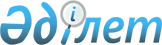 О проекте Указа Президента Республики Казахстан "О внесении изменений и дополнений в Указ Президента Республики Казахстан от 1 апреля 2009 года № 780"Постановление Правительства Республики Казахстан от 3 сентября 2010 года № 881      Правительство Республики Казахстан ПОСТАНОВЛЯЕТ:

      внести на рассмотрение Президента Республики Казахстан проект Указа Президента Республики Казахстан "О внесении изменений и дополнений в Указ Президента Республики Казахстан от 1 апреля 2009 года № 780".      Премьер-Министр

      Республики Казахстан                       К. Масимов Указ Президента Республики Казахстан О внесении изменений и дополнений в Указ Президента

Республики Казахстан от 1 апреля 2009 года № 780      ПОСТАНОВЛЯЮ:

      1. Внести в Указ Президента Республики Казахстан от 1 апреля 2009 года № 780 "Об утверждении Положения о Республиканской бюджетной  комиссии" (САПП Республики Казахстан, 2009 г., № 18, ст. 155) следующие изменения и дополнения:

      в Положении о Республиканской бюджетной комиссии, утвержденном вышеназванным Указом:

      в подпункте 1) пункта 4 слова "и бюджетных параметров" исключить;

      в пункте 5:

      абзацы второй и восьмой подпункта 1) исключить;

      в подпункте 2):

      в абзаце втором слова "и бюджетных параметров" исключить;

      в абзаце шестом слова "и заключениям" заменить словами "или проектами изменений и дополнений в стратегические планы на основании заключений";

      абзац седьмой изложить в следующей редакции:

      "целесообразности привлечения связанных грантов согласно перечню заявок центральных государственных органов;";

      в абзаце двенадцатом слово "секвестру" заменить словами "уточнению, секвестру";

      абзац четырнадцатый исключить;

      дополнить абзацами следующего содержания:

      "использованию Правительством Республики Казахстан в текущем финансовом году не перечисленной за отчетный финансовый год суммы гарантированного трансферта из Национального фонда Республики Казахстан в республиканский бюджет для финансирования бюджетных программ развития, утвержденных в республиканском бюджете истекшего финансового года, в объеме не более суммы неоплаченных зарегистрированных обязательств по соответствующим бюджетным программам посредством корректировки бюджета;

      финансированию концессионных проектов для разработки или корректировки, а также проведению необходимых экспертиз технико-экономических обоснований;

      объемам финансирования услуг по консультативному сопровождению концессионных проектов;

      софинансированию концессионного проекта из бюджета;";

      пункты 13 и 14 изложить в следующей редакции:

      "13. Решения комиссии принимаются простым большинством голосов членов комиссии, а также путем опроса и считаются принятыми, если за них подано большинство голосов от общего количества членов комиссии. Члены комиссии при принятии решений обладают равными голосами. В случае равенства голосов голос председателя комиссии является решающим.

      14. Принятое решение комиссии оформляется протоколом, который подписывается председателем и секретарем комиссии и выражает единое мнение всех членов комиссии. В случае несогласия с принятым решением члены комиссии вправе выразить в письменном виде свое особое мнение, которое приобщается к протоколу комиссии.";

      в пункте 18 после слов "решений комиссии" дополнить словами "членам комиссии,".

      2. Настоящий Указ вводится в действие со дня подписания.      Президент

      Республики Казахстан                       Н. Назарбаев
					© 2012. РГП на ПХВ «Институт законодательства и правовой информации Республики Казахстан» Министерства юстиции Республики Казахстан
				